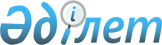 О внесении изменений и дополнений в решение маслихата от 22 декабря 2011 года № 407 "О бюджете Житикаринского района на 2012-2014 годы"Решение маслихата Житикаринского района Костанайской области от 10 февраля 2012 года № 12. Зарегистрировано Управлением юстиции Житикаринского района Костанайской области 15 февраля 2012 года № 9-10-177

      В соответствии со статьей 109 Бюджетного кодекса Республики Казахстан от 4 декабря 2008 года, подпунктом 1) пункта 1 статьи 6 Закона Республики Казахстан от 23 января 2001 года "О местном государственном управлении и самоуправлении в Республике Казахстан" Житикаринский районный маслихат РЕШИЛ:



      1. Внести в решение маслихата "О бюджете Житикаринского района на 2012-2014 годы" от 22 декабря 2011 года № 407 (зарегистрировано в Реестре государственной регистрации нормативных правовых актов под номером 9-10-174, опубликовано 12 января 2012 года в газете "Житикаринские новости") следующие изменения и дополнения:



      пункт 1 указанного решения изложить в новой редакции:

      "1. Утвердить районный бюджет на 2012-2014 годы согласно приложениям 1, 2 и 3 соответственно, в том числе на 2012 год, в следующих объемах:



      1) доходы – 2 464 971 тысяча тенге, в том числе по:

      налоговым поступлениям – 1 240 453 тысячи тенге;

      неналоговым поступлениям – 1 500 тысяч тенге;

      поступлениям от продажи основного капитала – 8 973 тысячи тенге;

      поступлениям трансфертов – 1 214 045 тысяч тенге;



      2) затраты – 2 414 019,4 тысячи тенге;



      3) чистое бюджетное кредитование – 59 847 тысяч тенге, в том числе:

      бюджетные кредиты – 60 500 тысяч тенге;

      погашение бюджетных кредитов – 653 тысячи тенге;



      4) сальдо по операциям с финансовыми активами – 74 491 тысяча тенге, в том числе:

      приобретение финансовых активов – 74 491 тысяча тенге;



      5) дефицит (профицит) бюджета – – 83 386 тысяч тенге;



      6) финансирование дефицита (использование профицита) бюджета – 83 386 тысяч тенге.";



      подпункт 4) пункта 5 указанного решения изложить в новой редакции:

      "4) 37 854 тысячи тенге – на покрытие разницы в цене природного газа государственному коммунальному предприятию "Житикаракоммунэнерго" государственного учреждения "Отдел жилищно-коммунального хозяйства, пассажирского транспорта и автомобильных дорог Житикаринского района" акимата Житикаринского района;";



      подпункт 1) пункта 6 указанного решения изложить в новой редакции:

      "1) 9 732 тысячи тенге – на проведение противоэпизоотических мероприятий;";



      дополнить указанное решение пунктами 6-1, 6-2 следующего содержания:

      "6-1. Учесть, что в районном бюджете на 2012 год предусмотрен возврат целевых трансфертов в сумме 16 746 тысяч тенге, в том числе возврат в республиканский бюджет – 16 331,1 тысяча тенге, в областной бюджет – 414,9 тысяч тенге.



      6-2. Учесть, что в районном бюджете на 2012 год предусмотрено доиспользование неиспользованных в 2011 году бюджетных кредитов для реализации мер социальной поддержки специалистов в сумме 9 792 тысячи тенге.";



      приложения 1, 2, 3 и 5 к указанному решению изложить в новой редакции согласно приложениям 1, 2, 3 и 4 к настоящему решению.



      2. Настоящее решение вводится в действие с 1 января 2012 года.      Председатель

      внеочередной сессии                        М..Ерекенов      Секретарь Житикаринского

      районного маслихата                        М. Кененбаева      СОГЛАСОВАНО:      Начальник

      государственного учреждения

      "Отдел экономики и бюджетного

      планирования Житикаринского района"

      _______________ Г. Жидебаева

 

Приложение 1           

к решению маслихата       

от 10 февраля 2012 года № 12  Приложение 1           

к решению маслихата        

от 22 декабря 2011 года № 407   Бюджет Житикаринского района на 2012 год

Приложение 2          

к решению маслихата       

от 10 февраля 2012 года № 12  Приложение 2          

к решению маслихата       

от 22 декабря 2011 года № 407   Бюджет Житикаринского района на 2013 год

Приложение 3          

к решению маслихата       

от 10 февраля 2012 года № 12  Приложение 3          

к решению маслихата       

от 22 декабря 2011 года № 407   Бюджет Житикаринского района на 2014 год

Приложение 4           

к решению маслихата        

от 10 февраля 2012 года № 12  Приложение 5           

к решению маслихата        

от 22 декабря 2011 года № 407   Бюджетные программы аппаратов аулов, сел, сельских округов Житикаринского района
					© 2012. РГП на ПХВ «Институт законодательства и правовой информации Республики Казахстан» Министерства юстиции Республики Казахстан
				КатегорияКатегорияКатегорияКатегорияКатегорияСумма,

тысяч

тенгеКлассКлассКлассКлассСумма,

тысяч

тенгеПодклассПодклассПодклассСумма,

тысяч

тенгеНАИМЕНОВАНИЕСумма,

тысяч

тенгеI. Доходы24649711Налоговые поступления124045301Подоходный налог 5225572Индивидуальный подоходный налог52255703Социальный налог4976871Социальный налог49768704Hалоги на собственность1757681Hалоги на имущество1118603Земельный налог135104Hалог на транспортные средства481905Единый земельный налог220805Внутренние налоги на товары, работы и

услуги369142Акцизы35943Поступления за использование природных

и других ресурсов250204Сборы за ведение предпринимательской и

профессиональной деятельности72345Налог на игорный бизнес106608Обязательные платежи, взимаемые за

совершение юридически значимых действий

и (или) выдачу документов

уполномоченными на то государственными

органами или должностными лицами75271Государственная пошлина75272Неналоговые поступления150001Доходы от государственной собственности15005Доходы от аренды имущества,

находящегося в государственной

собственности15003Поступления от продажи основного

капитала897303Продажа земли и нематериальных активов89731Продажа земли89734Поступления трансфертов121404502Трансферты из вышестоящих органов

государственного управления12140452Трансферты из областного бюджета1214045Функциональная группаФункциональная группаФункциональная группаФункциональная группаФункциональная группаСумма,

тысяч

тенгеФункциональная подгруппаФункциональная подгруппаФункциональная подгруппаФункциональная подгруппаСумма,

тысяч

тенгеАдминистратор бюджетных программАдминистратор бюджетных программАдминистратор бюджетных программСумма,

тысяч

тенгеПрограммаПрограммаСумма,

тысяч

тенгеНАИМЕНОВАНИЕСумма,

тысяч

тенгеII. Затраты2414019,401Государственные услуги общего

характера2058081Представительные,

исполнительные и другие органы,

выполняющие общие функции

государственного управления172613112Аппарат маслихата района

(города областного значения)15257001Услуги по обеспечению

деятельности маслихата района

(города областного значения)13147003Капитальные расходы

государственного органа2110122Аппарат акима района (города

областного значения)63459001Услуги по обеспечению

деятельности акима района

(города областного значения)61239003Капитальные расходы

государственного органа2220123Аппарат акима района в городе,

города районного значения,

поселка, аула (села), аульного

(сельского) округа93897001Услуги по обеспечению

деятельности акима района в

городе, города районного

значения, поселка, аула (села),

аульного (сельского) округа938972Финансовая деятельность20546452Отдел финансов района (города

областного значения)20546001Услуги по реализации

государственной политики в

области исполнения бюджета

района (города областного

значения) и управления

коммунальной собственностью

района (города областного

значения)15194004Организация работы по выдаче

разовых талонов и обеспечение

полноты сбора сумм от

реализации разовых талонов2167010Приватизация, управление

коммунальным имуществом,

постприватизационная

деятельность и регулирование

споров, связанных с этим508011Учет, хранение, оценка и

реализация имущества,

поступившего в коммунальную

собственность2567018Капитальные расходы

государственного органа1105Планирование и статистическая

деятельность12649453Отдел экономики и бюджетного

планирования района (города

областного значения)12649001Услуги по реализации

государственной политики в

области формирования и развития

экономической политики, системы

государственного планирования и

управления района (города

областного значения)12539004Капитальные расходы

государственного органа11002Оборона29971Военные нужды2876122Аппарат акима района (города

областного значения)2876005Мероприятия в рамках исполнения

всеобщей воинской обязанности2876022Организация работы по

чрезвычайным ситуациям121122Аппарат акима района (города

областного значения)12102007Мероприятия по профилактике и

тушению степных пожаров

районного (городского)

масштаба, а также пожаров в

населенных пунктах, в которых

не созданы органы

государственной противопожарной

службы12103Общественный порядок,

безопасность, правовая,

судебная,

уголовно-исполнительная

деятельность22911Правоохранительная деятельность2291458Отдел жилищно-коммунального

хозяйства, пассажирского

транспорта и автомобильных

дорог района (города областного

значения)2291021Обеспечение безопасности

дорожного движения в населенных

пунктах229104Образование15046301Дошкольное воспитание и

обучение69440464Отдел образования района

(города областного значения)69440009Обеспечение дошкольного

воспитания и обучения69342021Увеличение размера доплаты за

квалификационную категорию

воспитателям дошкольных

организаций образования за счет

трансфертов из республиканского

бюджета982Начальное, основное среднее и

общее среднее образование1381968464Отдел образования района

(города областного значения)1381968003Общеобразовательное обучение1314492006Дополнительное образование для

детей39885063Повышение оплаты труда

учителям, прошедшим повышение

квалификации по учебным

программам АОО "Назарбаев

интеллектуальные школы" за счет

трансфертов из республиканского

бюджета1325064Увеличение размера доплаты за

квалификационную категорию

учителям школ за счет

трансфертов из республиканского

бюджета262669Прочие услуги в области

образования53222464Отдел образования района

(города областного значения)53222001Услуги по реализации

государственной политики на

местном уровне в области

образования16991005Приобретение и доставка

учебников, учебно-методических

комплексов для государственных

учреждений образования района

(города областного значения)15782007Проведение школьных олимпиад,

внешкольных мероприятий и

конкурсов районного

(городского) масштаба801012Капитальные расходы

государственного органа2110015Ежемесячные выплаты денежных

средств опекунам (попечителям)

на содержание ребенка-сироты

(детей-сирот), и ребенка

(детей), оставшегося без

попечения родителей за счет

трансфертов из республиканского

бюджета1753806Социальная помощь и социальное

обеспечение3014742Социальная помощь273212451Отдел занятости и социальных

программ района (города

областного значения)273212002Программа занятости34804005Государственная адресная

социальная помощь16677006Оказание жилищной помощи127053007Социальная помощь отдельным

категориям нуждающихся граждан

по решениям местных

представительных органов16195010Материальное обеспечение

детей-инвалидов,

воспитывающихся и обучающихся

на дому389014Оказание социальной помощи

нуждающимся гражданам на дому25101015Территориальные центры

социального обслуживания

пенсионеров и инвалидов12902016Государственные пособия на

детей до 18 лет27167017Обеспечение нуждающихся

инвалидов обязательными

гигиеническими средствами и

предоставление услуг

специалистами жестового языка,

индивидуальными помощниками в

соответствии с индивидуальной

программой реабилитации

инвалида3449023Обеспечение деятельности

центров занятости населения94759Прочие услуги в области

социальной помощи и

социального обеспечения28262451Отдел занятости и социальных

программ района (города

областного значения)28262001Услуги по реализации

государственной политики на

местном уровне в области

обеспечения занятости и

реализации социальных программ

для населения27178011Оплата услуг по зачислению,

выплате и доставке пособий и

других социальных выплат655021Капитальные расходы

государственного органа42907Жилищно-коммунальное хозяйство67851,41Жилищное хозяйство14877,4458Отдел жилищно-коммунального

хозяйства, пассажирского

транспорта и автомобильных

дорог района (города

областного значения)9184003Организация сохранения

государственного жилищного

фонда2140031Изготовление технических

паспортов на объекты

кондоминиумов7044467Отдел строительства района

(города областного значения)5693,4003Проектирование, строительство

и (или) приобретение жилья

государственного коммунального

жилищного фонда2193,4004Проектирование, развитие,

обустройство и (или)

приобретение

инженерно-коммуникационной

инфраструктуры35002Коммунальное хозяйство11681458Отдел жилищно-коммунального

хозяйства, пассажирского

транспорта и автомобильных

дорог района (города

областного значения)9400012Функционирование системы

водоснабжения и водоотведения9400467Отдел строительства района

(города областного значения)2281006Развитие системы водоснабжения

и водоотведения22813Благоустройство населенных

пунктов41293123Аппарат акима района в городе,

города районного значения,

поселка, аула (села), аульного

(сельского) округа5141008Освещение улиц населенных

пунктов4141011Благоустройство и озеленение

населенных пунктов1000458Отдел жилищно-коммунального

хозяйства, пассажирского

транспорта и автомобильных

дорог района (города

областного значения)36152015Освещение улиц в населенных

пунктах13825016Обеспечение санитарии

населенных пунктов16322017Содержание мест захоронений и

захоронение безродных817018Благоустройство и озеленение

населенных пунктов518808Культура, спорт, туризм и

информационное пространство1022251Деятельность в области

культуры33877455Отдел культуры и развития

языков района (города

областного значения)33877003Поддержка культурно-досуговой

работы338772Спорт11201465Отдел физической культуры и

спорта района (города

областного значения)11201005Развитие массового спорта и

национальных видов спорта3543006Проведение спортивных

соревнований на районном

(города областного значения)

уровне2277007Подготовка и участие членов

сборных команд района (города

областного значения) по

различным видам спорта на

областных спортивных

соревнованиях53813Информационное пространство33178455Отдел культуры и развития

языков района (города

областного значения)27778006Функционирование районных

(городских) библиотек19620007Развитие государственного

языка и других языков народа

Казахстана8158456Отдел внутренней политики

района (города областного

значения)5400002Услуги по проведению

государственной информационной

политики через газеты и

журналы2680005Услуги по проведению

государственной информационной

политики через

телерадиовещание27209Прочие услуги по организации

культуры, спорта, туризма и

информационного пространства23969455Отдел культуры и развития

языков района (города

областного значения)6084001Услуги по реализации

государственной политики на

местном уровне в области

развития языков и культуры5974010Капитальные расходы

государственного органа110456Отдел внутренней политики

района (города областного

значения)10667001Услуги по реализации

государственной политики на

местном уровне в области

информации, укрепления

государственности и

формирования социального

оптимизма граждан9978003Реализация мероприятий в сфере

молодежной политики579006Капитальные расходы

государственного органа110465Отдел физической культуры и

спорта района (города

областного значения)7218001Услуги по реализации

государственной политики на

местном уровне в сфере

физической культуры и спорта7108004Капитальные расходы

государственного органа11009Топливно-энергетический

комплекс и недропользование193609Прочие услуги в области

топливно-энергетического

комплекса и недропользования19360458Отдел жилищно-коммунального

хозяйства, пассажирского

транспорта и автомобильных

дорог района (города

областного значения)19360019Развитие теплоэнергетической

системы1936010Сельское, водное, лесное,

рыбное хозяйство, особо

охраняемые природные

территории, охрана окружающей

среды и животного мира,

земельные отношения469071Сельское хозяйство27499462Отдел сельского хозяйства

района (города областного

значения)20215001Услуги по реализации

государственной политики на

местном уровне в сфере

сельского хозяйства16012006Капитальные расходы

государственного органа2110099Реализация мер по оказанию

социальной поддержки

специалистов2093473Отдел ветеринарии района

(города областного значения)7284001Услуги по реализации

государственной политики на

местном уровне в сфере

ветеринарии6084007Организация отлова и

уничтожения бродячих собак и

кошек12006Земельные отношения9676463Отдел земельных отношений

района (города областного

значения)9676001Услуги по реализации

государственной политики в

области регулирования

земельных отношений на

территории района (города

областного значения)9566007Капитальные расходы

государственного органа1109Прочие услуги в области

сельского, водного, лесного,

рыбного хозяйства, охраны

окружающей среды и земельных

отношений9732473Отдел ветеринарии района

(города областного значения)9732011Проведение

противоэпизоотических

мероприятий973211Промышленность, архитектурная,

градостроительная и

строительная деятельность155622Архитектурная,

градостроительная и

строительная деятельность15562467Отдел строительства района

(города областного значения)9498001Услуги по реализации

государственной политики на

местном уровне в области

строительства9388017Капитальные расходы

государственного органа110468Отдел архитектуры и

градостроительства района

(города областного значения)6064001Услуги по реализации

государственной политики в

области архитектуры и

градостроительства на местном

уровне5954004Капитальные расходы

государственного органа11012Транспорт и коммуникации991351Автомобильный транспорт99135458Отдел жилищно-коммунального

хозяйства, пассажирского

транспорта и автомобильных

дорог района (города

областного значения)99135022Развитие транспортной

инфраструктуры44228023Обеспечение функционирования

автомобильных дорог5490713Прочие269023Поддержка предпринимательской

деятельности и защита

конкуренции7942469Отдел предпринимательства

района (города областного

значения)7942001Услуги по реализации

государственной политики на

местном уровне в области

развития предпринимательства и

промышленности7832004Капитальные расходы

государственного органа1109Прочие18960123Аппарат акима района в городе,

города районного значения,

поселка, аула (села), аульного

(сельского) округа1582040Реализация мероприятий для

решения вопросов обустройства

аульных (сельских) округов в

реализацию мер по содействию

экономическому развитию

регионов в рамках Программы

"Развитие регионов" за счет

целевых трансфертов из

республиканского бюджета1582452Отдел финансов района (города

областного значения)2758012Резерв местного

исполнительного органа района

(города областного значения)2758458Отдел жилищно-коммунального

хозяйства, пассажирского

транспорта и автомобильных

дорог района (города

областного значения)14620001Услуги по реализации

государственной политики на

местном уровне в области

жилищно-коммунального

хозяйства, пассажирского

транспорта и автомобильных

дорог14510013Капитальные расходы

государственного органа11015Трансферты188771Трансферты18877452Отдел финансов района (города

областного значения)18877006Возврат неиспользованных

(недоиспользованных) целевых

трансфертов16746024Целевые текущие трансферты в

вышестоящие бюджеты в связи с

передачей функций

государственных органов из

нижестоящего уровня

государственного управления в

вышестоящий2131III. Чистое бюджетное

кредитование59 847Бюджетные кредиты6050010Сельское, водное, лесное,

рыбное хозяйство, особо

охраняемые природные

территории, охрана окружающей

среды и животного мира,

земельные отношения195001Сельское хозяйство19500462Отдел сельского хозяйства

района (города областного

значения)19500008Бюджетные кредиты для

реализации мер социальной

поддержки специалистов1950013Прочие410009Прочие41000458Отдел жилищно-коммунального

хозяйства, пассажирского

транспорта и автомобильных

дорог района (города

областного значения)41000039Бюджетные кредиты на

проведение ремонта общего

имущества объектов

кондоминиумов41000Погашение бюджетных кредитов6535Погашение бюджетных кредитов653501Погашение бюджетных кредитов6535011Погашение бюджетных кредитов,

выданных из государственного

бюджета653IV. Сальдо по операциям с

финансовыми активами74491Приобретение финансовых

активов7449113Прочие744919Прочие74491458Отдел жилищно-коммунального

хозяйства, пассажирского

транспорта и автомобильных

дорог района (города

областного значения)74491065Формирование или увеличение

уставного капитала юридических

лиц74491V. Дефицит (профицит) бюджета-83386VI. Финансирование дефицита

(использование профицита)

бюджета83386КатегорияКатегорияКатегорияКатегорияКатегорияСумма,

тысяч

тенгеКлассКлассКлассКлассСумма,

тысяч

тенгеПодклассПодклассПодклассСумма,

тысяч

тенгеНАИМЕНОВАНИЕСумма,

тысяч

тенгеI. Доходы22837921Налоговые поступления142085601Подоходный налог5715802Индивидуальный подоходный налог57158003Социальный налог6181031Социальный налог61810304Hалоги на собственность1843411Hалоги на имущество1142303Земельный налог152324Hалог на транспортные средства524695Единый земельный налог241005Внутренние налоги на товары, работы и

услуги387682Акцизы38453Поступления за использование

природных и других ресурсов260194Сборы за ведение предпринимательской

и профессиональной деятельности77635Налог на игорный бизнес114108Обязательные платежи, взимаемые за

совершение юридически значимых

действий и (или) выдачу документов

уполномоченными на то

государственными органами или

должностными лицами80641Государственная пошлина80642Неналоговые поступления160501Доходы от государственной

собственности16055Доходы от аренды имущества,

находящегося в государственной

собственности16053Поступления от продажи основного

капитала960103Продажа земли и нематериальных

активов96011Продажа земли96014Поступления трансфертов85173002Трансферты из вышестоящих органов

государственного управления8517302Трансферты из областного бюджета851730Функциональная группаФункциональная группаФункциональная группаФункциональная группаФункциональная группаСумма,

тысяч

тенгеФункциональная подгруппаФункциональная подгруппаФункциональная подгруппаФункциональная подгруппаСумма,

тысяч

тенгеАдминистратор бюджетных программАдминистратор бюджетных программАдминистратор бюджетных программСумма,

тысяч

тенгеПрограммаПрограммаСумма,

тысяч

тенгеНАИМЕНОВАНИЕСумма,

тысяч

тенгеII. Затраты221110801Государственные услуги общего

характера2135441Представительные, исполнительные

и другие органы, выполняющие

общие функции государственного

управления181814112Аппарат маслихата района (города

областного значения)13448001Услуги по обеспечению

деятельности маслихата района

(города областного значения)13338003Капитальные расходы

государственного органа110122Аппарат акима района (города

областного значения)71446001Услуги по обеспечению

деятельности акима района (города

областного значения)62858003Капитальные расходы

государственного органа8588123Аппарат акима района в городе,

города районного значения,

поселка, аула (села), аульного

(сельского) округа96920001Услуги по обеспечению

деятельности акима района в

городе, города районного

значения, поселка, аула (села),

аульного (сельского) округа95157022Капитальные расходы государственного органа17632Финансовая деятельность18878452Отдел финансов района (города

областного значения)18878001Услуги по реализации

государственной политики в

области исполнения бюджета района

(города областного значения) и

управления коммунальной

собственностью района (города

областного значения)15477010Приватизация, управление

коммунальным имуществом,

постприватизационная деятельность

и регулирование споров, связанных

с этим544011Учет, хранение, оценка и

реализация имущества,

поступившего в коммунальную

собственность2747018Капитальные расходы

государственного органа1105Планирование и статистическая

деятельность12852453Отдел экономики и бюджетного

планирования района (города

областного значения)12852001Услуги по реализации

государственной политики в

области формирования и развития

экономической политики, системы

государственного планирования и

управления района (города

областного значения)12742004Капитальные расходы

государственного органа11002Оборона32081Военные нужды3078122Аппарат акима района (города

областного значения)3078005Мероприятия в рамках исполнения

всеобщей воинской обязанности3078022Организация работы по

чрезвычайным ситуациям130122Аппарат акима района (города

областного значения)13002007Мероприятия по профилактике и

тушению степных пожаров районного

(городского) масштаба, а также

пожаров в населенных пунктах, в

которых не созданы органы

государственной противопожарной

службы13003Общественный порядок,

безопасность, правовая, судебная,

уголовно-исполнительная

деятельность24511Правоохранительная деятельность2451458Отдел жилищно-коммунального

хозяйства, пассажирского

транспорта и автомобильных дорог

района (города областного

значения)2451021Обеспечение безопасности

дорожного движения в населенных

пунктах245104Образование14312511Дошкольное воспитание и обучение57446464Отдел образования района (города

областного значения)57446009Обеспечение дошкольного

воспитания и обучения574462Начальное, основное среднее и

общее среднее образование1338740464Отдел образования района (города

областного значения)1338740003Общеобразовательное обучение1298578006Дополнительное образование для

детей401629Прочие услуги в области

образования35065464Отдел образования района (города

областного значения)35065001Услуги по реализации

государственной политики на

местном уровне в области

образования17210005Приобретение и доставка

учебников, учебно-методических

комплексов для государственных

учреждений образования района

(города областного значения)16887007Проведение школьных олимпиад,

внешкольных мероприятий и

конкурсов районного (городского)

масштаба858012Капитальные расходы

государственного органа11006Социальная помощь и социальное

обеспечение2873332Социальная помощь258711451Отдел занятости и социальных

программ района (города

областного значения)258711002Программа занятости28038005Государственная адресная социальная помощь17844006Оказание жилищной помощи132860007Социальная помощь отдельным

категориям нуждающихся граждан по

решениям местных представительных

органов17329010Материальное обеспечение

детей-инвалидов, воспитывающихся

и обучающихся на дому416014Оказание социальной помощи

нуждающимся гражданам на дому25181015Территориальные центры

социального обслуживания

пенсионеров и инвалидов4284016Государственные пособия на детей

до 18 лет29069017Обеспечение нуждающихся инвалидов

обязательными гигиеническими

средствами и предоставление услуг

специалистами жестового языка,

индивидуальными помощниками в

соответствии с индивидуальной

программой реабилитации инвалида36909Прочие услуги в области

социальной помощи и социального

обеспечения28622451Отдел занятости и социальных

программ района (города

областного значения)28622001Услуги по реализации

государственной политики на

местном уровне в области

обеспечения занятости и

реализации социальных программ

для населения27591011Оплата услуг по зачислению,

выплате и доставке пособий и

других социальных выплат701021Капитальные расходы

государственного органа33007Жилищно-коммунальное хозяйство678831Жилищное хозяйство2290458Отдел жилищно-коммунального

хозяйства, пассажирского

транспорта и автомобильных дорог

района (города областного

значения)2290003Организация сохранения

государственного жилищного фонда22902Коммунальное хозяйство22050458Отдел жилищно-коммунального

хозяйства, пассажирского

транспорта и автомобильных дорог

района (города областного

значения)22050012Функционирование системы

водоснабжения и водоотведения220503Благоустройство населенных

пунктов43543123Аппарат акима района в городе,

города районного значения,

поселка, аула (села), аульного

(сельского) округа5501008Освещение улиц населенных пунктов4431011Благоустройство и озеленение

населенных пунктов1070458Отдел жилищно-коммунального

хозяйства, пассажирского

транспорта и автомобильных дорог

района (города областного

значения)38042015Освещение улиц в населенных

пунктах14151016Обеспечение санитарии населенных

пунктов17465017Содержание мест захоронений и

захоронение безродных875018Благоустройство и озеленение

населенных пунктов555108Культура, спорт, туризм и

информационное пространство1050091Деятельность в области культуры34364455Отдел культуры и развития языков

района (города областного

значения)34364003Поддержка культурно-досуговой

работы343642Спорт11985465Отдел физической культуры и

спорта района (города областного

значения)11985005Развитие массового спорта и

национальных видов спорта3791006Проведение спортивных

соревнований на районном (города

областного значения) уровне2436007Подготовка и участие членов

сборных команд района (города

областного значения) по различным

видам спорта на областных

спортивных соревнованиях57583Информационное пространство34257455Отдел культуры и развития языков

района (города областного

значения)28479006Функционирование районных

(городских) библиотек20063007Развитие государственного языка и

других языков народа Казахстана8416456Отдел внутренней политики района

(города областного значения)5778002Услуги по проведению

государственной информационной

политики через газеты и журналы2868005Услуги по проведению

государственной информационной

политики через телерадиовещание29109Прочие услуги по организации

культуры, спорта, туризма и

информационного пространства24403455Отдел культуры и развития языков

района (города областного

значения)6170001Услуги по реализации

государственной политики на

местном уровне в области развития

языков и культуры6060010Капитальные расходы

государственного органа110456Отдел внутренней политики района

(города областного значения)10879001Услуги по реализации

государственной политики на

местном уровне в области

информации, укрепления

государственности и формирования

социального оптимизма граждан10150003Реализация мероприятий в сфере

молодежной политики619006Капитальные расходы

государственного органа110465Отдел физической культуры и

спорта района (города областного

значения)7354001Услуги по реализации

государственной политики на

местном уровне в сфере физической

культуры и спорта7244004Капитальные расходы

государственного органа11010Сельское, водное, лесное, рыбное

хозяйство, особо охраняемые

природные территории, охрана

окружающей среды и животного

мира, земельные отношения338681Сельское хозяйство23971462Отдел сельского хозяйства района (города областного значения)15992001Услуги по реализации

государственной политики на

местном уровне в сфере сельского

хозяйства15882006Капитальные расходы

государственного органа110473Отдел ветеринарии района (города

областного значения)7979001Услуги по реализации

государственной политики на

местном уровне в сфере

ветеринарии6695007Организация отлова и уничтожения

бродячих собак и кошек12846Земельные отношения9897463Отдел земельных отношений района

(города областного значения)9897001Услуги по реализации

государственной политики в

области регулирования земельных

отношений на территории района

(города областного значения)9787007Капитальные расходы

государственного органа11011Промышленность, архитектурная,

градостроительная и строительная

деятельность158872Архитектурная, градостроительная

и строительная деятельность15887467Отдел строительства района

(города областного значения)9628001Услуги по реализации

государственной политики на

местном уровне в области

строительства9518017Капитальные расходы

государственного органа110468Отдел архитектуры и

градостроительства района (города

областного значения)6259001Услуги по реализации

государственной политики в

области архитектуры и

градостроительства на местном

уровне6149004Капитальные расходы

государственного органа11012Транспорт и коммуникации205301Автомобильный транспорт20530458Отдел жилищно-коммунального

хозяйства, пассажирского

транспорта и автомобильных дорог

района (города областного

значения)20530022Развитие транспортной

инфраструктуры4000023Обеспечение функционирования

автомобильных дорог1653013Прочие280133Поддержка предпринимательской

деятельности и защита конкуренции8084469Отдел предпринимательства района

(города областного значения)8084001Услуги по реализации

государственной политики на

местном уровне в области развития

предпринимательства и

промышленности7974004Капитальные расходы

государственного органа1109Прочие19929452Отдел финансов района (города

областного значения)5126012Резерв местного исполнительного

органа района (города областного

значения)5126458Отдел жилищно-коммунального

хозяйства, пассажирского

транспорта и автомобильных дорог

района (города областного

значения)14803001Услуги по реализации

государственной политики на

местном уровне в области

жилищно-коммунального хозяйства,

пассажирского транспорта и

автомобильных дорог14693013Капитальные расходы

государственного органа11015Трансферты21311Трансферты2131452Отдел финансов района (города

областного значения)2131024Целевые текущие трансферты в

вышестоящие бюджеты в связи с

передачей функций государственных

органов из нижестоящего уровня

государственного управления в

вышестоящий2131III. Чистое бюджетное

кредитование-653Погашение бюджетных кредитов6535Погашение бюджетных кредитов653501Погашение бюджетных кредитов6535011Погашение бюджетных кредитов, выданных из государственного бюджета653IV. Сальдо по операциям с

финансовыми активами72684Приобретение финансовых активов7268413Прочие726849Прочие72684452Отдел финансов района (города

областного значения)72684014Формирование или увеличение

уставного капитала юридических

лиц72684V. Дефицит (профицит) бюджета653VI. Финансирование дефицита

(использование профицита)

бюджета-653КатегорияКатегорияКатегорияКатегорияКатегорияСумма,

тысяч

тенгеКлассКлассКлассКлассСумма,

тысяч

тенгеПодклассПодклассПодклассСумма,

тысяч

тенгеНАИМЕНОВАНИЕСумма,

тысяч

тенгеI. Доходы24348761Налоговые поступления150362701Подоходный налог6213262Индивидуальный подоходный налог62132603Социальный налог6458621Социальный налог64586204Hалоги на собственность1880381Hалоги на имущество1142303Земельный налог152564Hалог на транспортные средства561425Единый земельный налог241005Внутренние налоги на товары, работы и

услуги397712Акцизы41143Поступления за использование

природных и других ресурсов260194Сборы за ведение предпринимательской

и профессиональной деятельности83055Налог на игорный бизнес133308Обязательные платежи, взимаемые за

совершение юридически значимых

действий и (или) выдачу документов

уполномоченными на то

государственными органами или

должностными лицами86301Государственная пошлина86302Неналоговые поступления171701Доходы от государственной

собственности17175Доходы от аренды имущества,

находящегося в государственной

собственности17173Поступления от продажи основного

капитала1027303Продажа земли и нематериальных

активов102731Продажа земли102734Поступления трансфертов91925902Трансферты из вышестоящих органов

государственного управления9192592Трансферты из областного бюджета919259Функциональная группаФункциональная группаФункциональная группаФункциональная группаФункциональная группаСумма,

тысяч

тенгеФункциональная подгруппаФункциональная подгруппаФункциональная подгруппаФункциональная подгруппаСумма,

тысяч

тенгеАдминистратор бюджетных программАдминистратор бюджетных программАдминистратор бюджетных программСумма,

тысяч

тенгеПрограммаПрограммаСумма,

тысяч

тенгеНаименованиеСумма,

тысяч

тенгеII. Затраты235710401Государственные услуги общего

характера2183251Представительные, исполнительные

и другие органы, выполняющие

общие функции государственного

управления185830112Аппарат маслихата района (города

областного значения)13660001Услуги по обеспечению

деятельности маслихата района

(города областного значения)13542003Капитальные расходы

государственного органа118122Аппарат акима района (города

областного значения)73778001Услуги по обеспечению

деятельности акима района

(города областного значения)64589003Капитальные расходы

государственного органа9189123Аппарат акима района в городе,

города районного значения,

поселка, аула (села), аульного

(сельского) округа98392001Услуги по обеспечению

деятельности акима района в

городе, города районного

значения, поселка, аула (села),

аульного (сельского) округа96506022Капитальные расходы

государственного органа18862Финансовая деятельность19419452Отдел финансов района (города

областного значения)19419001Услуги по реализации

государственной политики в

области исполнения бюджета

района (города областного

значения) и управления

коммунальной собственностью

района (города областного

значения)15780010Приватизация, управление

коммунальным имуществом,

постприватизационная

деятельность и регулирование

споров, связанных с этим582011Учет, хранение, оценка и

реализация имущества,

поступившего в коммунальную

собственность2939018Капитальные расходы

государственного органа1185Планирование и статистическая

деятельность13076453Отдел экономики и бюджетного

планирования района (города

областного значения)13076001Услуги по реализации

государственной политики в

области формирования и развития

экономической политики, системы

государственного планирования и

управления района (города

областного значения)12958004Капитальные расходы

государственного органа11802Оборона34321Военные нужды3293122Аппарат акима района (города

областного значения)3293005Мероприятия в рамках исполнения

всеобщей воинской обязанности3293022Организация работы по

чрезвычайным ситуациям139122Аппарат акима района (города

областного значения)13902007Мероприятия по профилактике и

тушению степных пожаров

районного (городского) масштаба,

а также пожаров в населенных

пунктах, в которых не созданы

органы государственной

противопожарной службы13903Общественный порядок,

безопасность, правовая,

судебная,

уголовно-исполнительная

деятельность26231Правоохранительная деятельность2623458Отдел жилищно-коммунального

хозяйства, пассажирского

транспорта и автомобильных дорог

района (города областного

значения)2623021Обеспечение безопасности

дорожного движения в населенных

пунктах262304Образование14715671Дошкольное воспитание и обучение59497464Отдел образования района (города

областного значения)59497009Обеспечение дошкольного

воспитания и обучения594972Начальное, основное среднее и

общее среднее образование1375520464Отдел образования района (города

областного значения)1375520003Общеобразовательное обучение1335061006Дополнительное образование для

детей404599Прочие услуги в области

образования36550464Отдел образования района (города

областного значения)36550001Услуги по реализации

государственной политики на

местном уровне в области

образования17445005Приобретение и доставка

учебников, учебно-методических

комплексов для государственных

учреждений образования района

(города областного значения)18069007Проведение школьных олимпиад,

внешкольных мероприятий и

конкурсов районного (городского)

масштаба918012Капитальные расходы

государственного органа11806Социальная помощь и социальное

обеспечение3042672Социальная помощь275131451Отдел занятости и социальных

программ района (города

областного значения)275131002Программа занятости29436005Государственная адресная

социальная помощь19094006Оказание жилищной помощи142860007Социальная помощь отдельным

категориям нуждающихся граждан

по решениям местных

представительных органов18542010Материальное обеспечение

детей-инвалидов, воспитывающихся

и обучающихся на дому446014Оказание социальной помощи

нуждающимся гражданам на дому25267015Территориальные центры

социального обслуживания

пенсионеров и инвалидов4433016Государственные пособия на детей

до 18 лет31104017Обеспечение нуждающихся

инвалидов обязательными

гигиеническими средствами и

предоставление услуг

специалистами жестового языка,

индивидуальными помощниками в

соответствии с индивидуальной

программой реабилитации инвалида39499Прочие услуги в области

социальной помощи и социального

обеспечения29136451Отдел занятости и социальных

программ района (города

областного значения)29136001Услуги по реализации

государственной политики на

местном уровне в области

обеспечения занятости и

реализации социальных программ

для населения28033011Оплата услуг по зачислению,

выплате и доставке пособий и

других социальных выплат750021Капитальные расходы

государственного органа35307Жилищно-коммунальное хозяйство592391Жилищное хозяйство2450458Отдел жилищно-коммунального

хозяйства, пассажирского

транспорта и автомобильных дорог

района (города областного

значения)2450003Организация сохранения

государственного жилищного фонда24502Коммунальное хозяйство10200458Отдел жилищно-коммунального

хозяйства, пассажирского

транспорта и автомобильных дорог

района (города областного

значения)10200012Функционирование системы

водоснабжения и водоотведения102003Благоустройство населенных

пунктов46589123Аппарат акима района в городе,

города районного значения,

поселка, аула (села), аульного

(сельского) округа5886008Освещение улиц населенных

пунктов4741011Благоустройство и озеленение

населенных пунктов1145458Отдел жилищно-коммунального

хозяйства, пассажирского

транспорта и автомобильных дорог

района (города областного

значения)40703015Освещение улиц в населенных

пунктах15141016Обеспечение санитарии населенных

пунктов18687017Содержание мест захоронений и

захоронение безродных935018Благоустройство и озеленение

населенных пунктов594008Культура, спорт, туризм и

информационное пространство1085911Деятельность в области культуры35448455Отдел культуры и развития языков

района (города областного

значения)35448003Поддержка культурно-досуговой

работы354482Спорт12824465Отдел физической культуры и

спорта района (города областного

значения)12824005Развитие массового спорта и

национальных видов спорта4056006Проведение спортивных

соревнований на районном (города

областного значения) уровне2607007Подготовка и участие членов

сборных команд района (города

областного значения) по

различным видам спорта на

областных спортивных

соревнованиях61613Информационное пространство35411455Отдел культуры и развития языков

района (города областного

значения)29229006Функционирование районных

(городских) библиотек20537007Развитие государственного языка

и других языков народа

Казахстана8692456Отдел внутренней политики района

(города областного значения)6182002Услуги по проведению

государственной информационной

политики через газеты и журналы3068005Услуги по проведению

государственной информационной

политики через телерадиовещание31149Прочие услуги по организации

культуры, спорта, туризма и

информационного пространства24908455Отдел культуры и развития языков

района (города областного

значения)6270001Услуги по реализации

государственной политики на

местном уровне в области

развития языков и культуры6152010Капитальные расходы

государственного органа118456Отдел внутренней политики района

(города областного значения)11116001Услуги по реализации

государственной политики на

местном уровне в области

информации, укрепления

государственности и формирования

социального оптимизма граждан10335003Реализация мероприятий в сфере

молодежной политики663006Капитальные расходы

государственного органа118465Отдел физической культуры и

спорта района (города областного

значения)7522001Услуги по реализации

государственной политики на

местном уровне в сфере

физической культуры и спорта7404004Капитальные расходы

государственного органа11810Сельское, водное, лесное, рыбное

хозяйство, особо охраняемые

природные территории, охрана

окружающей среды и животного

мира, земельные отношения346181Сельское хозяйство24480462Отдел сельского хозяйства района

(города областного значения)16234001Услуги по реализации

государственной политики на

местном уровне в сфере сельского

хозяйства16116006Капитальные расходы

государственного органа118473Отдел ветеринарии района (города

областного значения)8246001Услуги по реализации

государственной политики на

местном уровне в сфере

ветеринарии6872007Организация отлова и уничтожения

бродячих собак и кошек13746Земельные отношения10138463Отдел земельных отношений района

(города областного значения)10138001Услуги по реализации

государственной политики в

области регулирования земельных

отношений на территории района

(города областного значения)10020007Капитальные расходы

государственного органа11811Промышленность, архитектурная,

градостроительная и строительная

деятельность160292Архитектурная, градостроительная

и строительная деятельность16029467Отдел строительства района

(города областного значения)9775001Услуги по реализации

государственной политики на

местном уровне в области

строительства9657017Капитальные расходы

государственного органа118468Отдел архитектуры и

градостроительства района

(города областного значения)6254001Услуги по реализации

государственной политики в

области архитектуры и

градостроительства на местном

уровне6136004Капитальные расходы

государственного органа11812Транспорт и коммуникации1076961Автомобильный транспорт107696458Отдел жилищно-коммунального

хозяйства, пассажирского

транспорта и автомобильных дорог

района (города областного

значения)107696022Развитие транспортной

инфраструктуры90009023Обеспечение функционирования

автомобильных дорог1768713Прочие307173Поддержка предпринимательской

деятельности и защита

конкуренции8246469Отдел предпринимательства района

города областного значения)8246001Услуги по реализации

государственной политики на

местном уровне в области

развития предпринимательства и

промышленности8128004Капитальные расходы

государственного органа1189Прочие22471452Отдел финансов района (города

областного значения)7474012Резерв местного исполнительного

органа района (города областного

значения)7474458Отдел жилищно-коммунального

хозяйства, пассажирского

транспорта и автомобильных дорог

района (города областного

значения)14997001Услуги по реализации

государственной политики на

местном уровне в области

жилищно-коммунального хозяйства,

пассажирского транспорта и

автомобильных дорог14879013Капитальные расходы

государственного органа118III. Чистое бюджетное

кредитование-653Погашение бюджетных кредитов6535Погашение бюджетных кредитов653501Погашение бюджетных кредитов6535011Погашение бюджетных кредитов,

выданных из государственного

бюджета653IV. Сальдо по операциям с

финансовыми активами77772Приобретение финансовых активов7777213Прочие777729Прочие77772452Отдел финансов района (города

областного значения)77772014Формирование или увеличение

уставного капитала юридических

лиц77772V. Дефицит (профицит) бюджета653VI. Финансирование дефицита

(использование профицита)

бюджета-653Функциональная группаФункциональная группаФункциональная группаФункциональная группаФункциональная группаСумма,

тысяч

тенгеФункциональная подгруппаФункциональная подгруппаФункциональная подгруппаФункциональная подгруппаСумма,

тысяч

тенгеАдминистратор бюджетных программАдминистратор бюджетных программАдминистратор бюджетных программСумма,

тысяч

тенгеПрограммаПрограммаСумма,

тысяч

тенгеНАИМЕНОВАНИЕСумма,

тысяч

тенгеБольшевистский сельский округ01Государственные услуги общего

характера74251Представительные, исполнительные и

другие органы, выполняющие общие

функции государственного управления7425123Аппарат акима района в городе,

города районного значения, поселка,

аула (села), аульного (сельского)

округа7425001Услуги по обеспечению деятельности

акима района в городе, города

районного значения, поселка, аула

(села), аульного (сельского) округа742507Жилищно-коммунальное хозяйство2343Благоустройство населенных пунктов234123Аппарат акима района в городе,

города районного значения, поселка,

аула (села), аульного (сельского)

округа234008Освещение улиц населенных пунктов234село Волгоградское01Государственные услуги общего

характера60951Представительные, исполнительные и

другие органы, выполняющие общие

функции государственного управления6095123Аппарат акима района в городе,

города районного значения, поселка,

аула (села), аульного (сельского)

округа6095001Услуги по обеспечению деятельности

акима района в городе, города

районного значения, поселка, аула

(села), аульного (сельского) округа609507Жилищно-коммунальное хозяйство2553Благоустройство населенных пунктов255123Аппарат акима района в городе,

города районного значения, поселка,

аула (села), аульного (сельского)

округа255008Освещение улиц населенных пунктов255село Аккарга01Государственные услуги общего

характера61881Представительные, исполнительные и

другие органы, выполняющие общие

функции государственного управления6188123Аппарат акима района в городе,

города районного значения, поселка,

аула (села), аульного (сельского)

округа6188001Услуги по обеспечению деятельности

акима района в городе, города

районного значения, поселка, аула

(села), аульного (сельского) округа618807Жилищно-коммунальное хозяйство3043Благоустройство населенных пунктов304123Аппарат акима района в городе,

города районного значения, поселка,

аула (села), аульного (сельского)

округа304008Освещение улиц населенных пунктов304село Приречное01Государственные услуги общего

характера61761Представительные, исполнительные и

другие органы, выполняющие общие

функции государственного управления6176123Аппарат акима района в городе,

города районного значения, поселка,

аула (села), аульного (сельского)

округа6176001Услуги по обеспечению деятельности

акима района в городе, города

районного значения, поселка, аула

(села), аульного (сельского) округа617607Жилищно-коммунальное хозяйство3813Благоустройство населенных пунктов381123Аппарат акима района в городе,

города районного значения, поселка,

аула (села), аульного (сельского)

округа381008Освещение улиц населенных пунктов38113Прочие5009Прочие500123Аппарат акима района в городе,

города районного значения, поселка,

аула (села), аульного (сельского)

округа500040Реализация мероприятий для решения

вопросов обустройства аульных

(сельских) округов в реализацию мер

по содействию экономическому

развитию регионов в рамках

Программы "Развитие регионов" за

счет целевых трансфертов из

республиканского бюджета500село Милютинка01Государственные услуги общего

характера63011Представительные, исполнительные и

другие органы, выполняющие общие

функции государственного управления6301123Аппарат акима района в городе,

города районного значения, поселка,

аула (села), аульного (сельского)

округа6301001Услуги по обеспечению деятельности

акима района в городе, города

районного значения, поселка, аула

(села), аульного (сельского) округа630107Жилищно-коммунальное хозяйство3413Благоустройство населенных пунктов341123Аппарат акима района в городе,

города районного значения, поселка,

аула (села), аульного (сельского)

округа341008Освещение улиц населенных пунктов341Муктикольский сельский округ01Государственные услуги общего

характера70271Представительные, исполнительные и

другие органы, выполняющие общие

функции государственного управления7027123Аппарат акима района в городе,

города районного значения, поселка,

аула (села), аульного (сельского)

округа7027001Услуги по обеспечению деятельности

акима района в городе, города

районного значения, поселка, аула

(села), аульного (сельского) округа702707Жилищно-коммунальное хозяйство1773Благоустройство населенных пунктов177123Аппарат акима района в городе,

города районного значения, поселка,

аула (села), аульного (сельского)

округа177008Освещение улиц населенных пунктов177Тохтаровский сельский округ01Государственные услуги общего

характера65951Представительные, исполнительные и

другие органы, выполняющие общие

функции государственного управления6595123Аппарат акима района в городе,

города районного значения, поселка,

аула (села), аульного (сельского)

округа6595001Услуги по обеспечению деятельности

акима района в городе, города

районного значения, поселка, аула

(села), аульного (сельского) округа659507Жилищно-коммунальное хозяйство2603Благоустройство населенных пунктов260123Аппарат акима района в городе,

города районного значения, поселка,

аула (села), аульного (сельского)

округа260008Освещение улиц населенных пунктов26013Прочие5009Прочие500123Аппарат акима района в городе,

города районного значения, поселка,

аула (села), аульного (сельского)

округа500040Реализация мероприятий для решения

вопросов обустройства аульных

(сельских) округов в реализацию мер

по содействию экономическому

развитию регионов в рамках

Программы "Развитие регионов" за

счет целевых трансфертов из

республиканского бюджета500аул Чайковское01Государственные услуги общего

характера64091Представительные, исполнительные и

другие органы, выполняющие общие

функции государственного управления6409123Аппарат акима района в городе,

города районного значения, поселка,

аула (села), аульного (сельского)

округа6409001Услуги по обеспечению деятельности

акима района в городе, города

районного значения, поселка, аула

(села), аульного (сельского) округа640907Жилищно-коммунальное хозяйство2803Благоустройство населенных пунктов280123Аппарат акима района в городе,

города районного значения, поселка,

аула (села), аульного (сельского)

округа280008Освещение улиц населенных пунктов280село Шевченковка01Государственные услуги общего

характера57781Представительные, исполнительные и

другие органы, выполняющие общие

функции государственного управления5778123Аппарат акима района в городе,

города районного значения, поселка,

аула (села), аульного (сельского)

округа5778001Услуги по обеспечению деятельности

акима района в городе, города

районного значения, поселка, аула

(села), аульного (сельского) округа577807Жилищно-коммунальное хозяйство1943Благоустройство населенных пунктов194123Аппарат акима района в городе,

города районного значения, поселка,

аула (села), аульного (сельского)

округа194008Освещение улиц населенных пунктов19413Прочие5829Прочие582123Аппарат акима района в городе,

города районного значения, поселка,

аула (села), аульного (сельского)

округа582040Реализация мероприятий для решения

вопросов обустройства аульных

(сельских) округов в реализацию мер

по содействию экономическому

развитию регионов в рамках

Программы "Развитие регионов" за

счет целевых трансфертов из

республиканского бюджета582аул Пригородное01Государственные услуги общего

характера97751Представительные, исполнительные и

другие органы, выполняющие общие

функции государственного управления9775123Аппарат акима района в городе,

города районного значения, поселка,

аула (села), аульного (сельского)

округа9775001Услуги по обеспечению деятельности

акима района в городе, города

районного значения, поселка, аула

(села), аульного (сельского) округа977507Жилищно-коммунальное хозяйство3693Благоустройство населенных пунктов369123Аппарат акима района в городе,

города районного значения, поселка,

аула (села), аульного (сельского)

округа369008Освещение улиц населенных пунктов369село Тимирязево01Государственные услуги общего

характера59481Представительные, исполнительные и

другие органы, выполняющие общие

функции государственного управления5948123Аппарат акима района в городе,

города районного значения, поселка,

аула (села), аульного (сельского)

округа5948001Услуги по обеспечению деятельности

акима района в городе, города

районного значения, поселка, аула

(села), аульного (сельского) округа594807Жилищно-коммунальное хозяйство2353Благоустройство населенных пунктов235123Аппарат акима района в городе,

города районного значения, поселка,

аула (села), аульного (сельского)

округа235008Освещение улиц населенных пунктов235село Забеловка01Государственные услуги общего

характера69581Представительные, исполнительные и

другие органы, выполняющие общие

функции государственного управления6958123Аппарат акима района в городе,

города районного значения, поселка,

аула (села), аульного (сельского)

округа6958001Услуги по обеспечению деятельности

акима района в городе, города

районного значения, поселка, аула

(села), аульного (сельского) округа695807Жилищно-коммунальное хозяйство3973Благоустройство населенных пунктов397123Аппарат акима района в городе,

города районного значения, поселка,

аула (села), аульного (сельского)

округа397008Освещение улиц населенных пунктов397село Степное01Государственные услуги общего

характера64931Представительные, исполнительные и

другие органы, выполняющие общие

функции государственного управления6493123Аппарат акима района в городе,

города районного значения, поселка,

аула (села), аульного (сельского)

округа6493001Услуги по обеспечению деятельности

акима района в городе, города

районного значения, поселка, аула

(села), аульного (сельского) округа649307Жилищно-коммунальное хозяйство16013Благоустройство населенных пунктов1601123Аппарат акима района в городе,

города районного значения, поселка,

аула (села), аульного (сельского)

округа1601008Освещение улиц населенных пунктов601011Благоустройство и озеленение

населенных пунктов1000село Ырсай01Государственные услуги общего

характера67291Представительные, исполнительные и

другие органы, выполняющие общие

функции государственного управления6729123Аппарат акима района в городе,

города районного значения, поселка,

аула (села), аульного (сельского)

округа6729001Услуги по обеспечению деятельности

акима района в городе, города

районного значения, поселка, аула

(села), аульного (сельского) округа672907Жилищно-коммунальное хозяйство1133Благоустройство населенных пунктов113123Аппарат акима района в городе,

города районного значения, поселка,

аула (села), аульного (сельского)

округа113008Освещение улиц населенных пунктов113